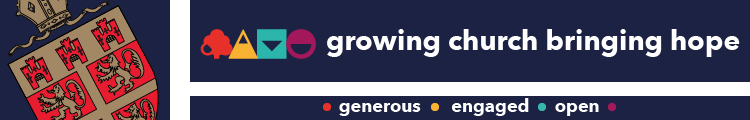 Diocese of Newcastle     Prayer Diary     September 20221   ThursdayGiles of Provence, hermit, c.710Anglican Communion: Diocese of Minnesota (ECUSA) Bp Craig LoyaDiocese of Møre:		Bishop Ingeborg MidttømmeDiocese of Newcastle: Diocesan Director of Education: Paul RickeardThe Mothers’ Union:  For the work of the MU choir and their leader Lesley Wright.2   FridayMartyrs of Papua New Guinea, 1901, 1942Anglican Communion: Indigenous Spiritual Ministry of Mishamikoweesh (Canada)Bp Lydia MamakwaDiocese of Møre: 	The Diocesan CouncilDiocese of Newcastle:The Assistant Directors of Education:Ann Vernon, Jo Warner, Liane Atkin3   SaturdayGregory the Great, bishop of Rome, teacher of the faith, 604Anglican Communion: Diocese of Mississippi (ECUSA) Bp Brian R SeageDiocese of Møre:  		Diocesan Director: Bjørn Olaf StorhaugDiocese of Newcastle:All teachers and headteachers taking up new posts in our Church Schools this week4   TWELFTH SUNDAY AFTER TRINITYPorvoo Communion:Diocese of St Asaph (Church in Wales)Diocese of SalisburyAnglican Communion: The Anglican Church of Australia  Primate: Abp Geoffrey SmithDiocese of Møre:		Department of Church Issues: Arvid HelleTynemouth Deanery:Area Dean: Tim Mayfield5   MondayAnglican Communion: Diocese of Missouri (ECUSA)  Bp Deon JohnsonDiocese of Møre:Human Resources Department: Alice Elnes, Lars Skagestad, Tore Johan ØvstebøTynemouth Deanery:  Lay Chair: Emma Doran6   TuesdayAllen Gardiner, missionary, founder of the South American Missionary Society, 1851Anglican Communion: Diocese of West Missouri (ECUSA)  Bp Diane Jardine BruceDiocese of Møre:		Senior Consultant: Kjell Arild IstadTynemouth Deanery:  Deanery Secretary:  Jan PorterFinance Officer: Iain Shaw7   WednesdayAnglican Communion: Diocese of Mityana (Uganda)   Abp Stephen KaziimbaDiocese of Møre:	Adviser on Culture: John Erik BrakstadTynemouth Deanery:  Benefice of Balkwell St PeterPriest-in-Charge:  Lee CleminsonAssistant Curate: Helen Young8   ThursdayThe Birth of the Blessed Virgin MaryEthelburg of Lyming, queen and abbess, c.647 [CNS *]Anglican Communion: 	Diocese of Mombasa (Kenya)  	Bp Alphonce Mwaro BayaDiocese of Møre:		Adviser on Diakonia: Eline Elnes RabbevågTynemouth Deanery:  Benefice of Billy MillPriest-in-Charge: Stephanie KeatesPraying for Christian Unity:For all involved in Churches Together in England* vacant canonry9   FridayCharles Fuge Lowder, priest, 1880Anglican Communion: Diocese of Monmouth (Wales)  Bp Cherry VannDiocese of Møre:		Adviser on Education: Bente WangenstenTynemouth Deanery Benefice: Cullercoats St GeorgeVicar: Adrian HughesReader: Margaret Patterson (PTO)10   SaturdayAnglican Communion: Diocese of Montana (ECUSA)  Bp Martha Elizabeth StebbingsDiocese of Møre, Molde Deanery:		Adviser on Mission: Geir SakseidTynemouth Deanery:  Benefice: Earsdon and BackworthVicar: Tim Mayfield11   THIRTEENTH SUNDAY AFTER TRINITYPorvoo Communion:Diocese of Ribe (Evangelical Lutheran Church in Denmark)Diocese of Bath and WellsAnglican Communion: The Church of Bangladesh    Moderator: Most Revd Samuel Sunil MahkhinDiocese of Møre:		Adviser on church buildings:		Svein Magne HarnesTynemouth Deanery:St John’s Parish Church, Backworth12   MondayAnglican Communion:Diocese of Montreal (Canada)Bp Mary Irwin-GibsonDiocese of Møre: Outer Nordmøre Deanery		Area Dean: Gerd AarsetTynemouth Deanery: 	St Alban’s Parish Church, Earsdon13   TuesdayJohn Chrysostom, bishop of Constantinople, teacher of the faith, 407Anglican Communion: Diocese of Moosonee (Canada)  Most Revd Anne GermondDiocese of Møre, Outer Nordmøre Deanery:		Parishes of Kristiansund and NordlandetTynemouth Deanery:Benefice: Mardon with Preston GrangePriest-in-Charge: Stephanie Keates14   HOLY CROSS DAYAnglican Communion: Diocese of Moray, Ross & Caithness (Scotland) Most Revd Mark StrangeDiocese of Møre, Outer Nordmøre Deanery:		Parishes of Frei, Kvernes and BremsnesTynemouth Deanery:  Benefice: Monkseaton St MaryVicar: vacantAssistant Curate: Benjamin JarvisReader: Nicola Denyer15   ThursdayCyprian, bishop of Carthage, martyr, 258Anglican Communion: Diocese of Port Moresby (Papua New Guinea) vacant seeDiocese of Møre, Outer Nordmøre Deanery:		Parishes of Kornstad, Eide, Aure and StemshaugTynemouth Deanery:  Benefice: Monkseaton St PeterVicar: Hannah CleughReaders: Janice Porter and Ann Bartlett (Emeritus) Praying for Christian Unity:For all local ecumenical groups meeting in towns and villages across our region.16   FridayNinian, bishop of Galloway, apostle of the Picts, c.432Edward Bouverie Pusey, priest, Tractarian, 1890Anglican Communion: Diocese of Morobo (South Sudan) Bp Data Amosa ElinamaDiocese of Møre, Outer Nordmøre Deanery Parishes of Tustna and EdøyTynemouth Deanery:  Benefice: North Shields Team MinistryTeam Rector: Glyn EvansTeam Vicar: Dorothy RobinsonAssistant Curate: Malcolm HallReaders: Barbara Bennett (PTO) and Margaret Brockbank 17   SaturdayHildegard, abbess of Bingen, visionary, 1179Anglican Communion: Diocese of Morogoro (Tanzania)   Bp Godfrey SehabaDiocese of Møre, Outer Nordmøre Deanery:		Parishes of Brattvær and HopenTynemouth Deanery:Parish Church of Christ Church, North ShieldsTynemouth Christ Church C of E Primary School 18   FOURTEENTH SUNDAY AFTER TRINITYPorvoo Communion:Diocese of SheffieldDiocese of Greenland (within the Evangelical Lutheran Church in Denmark)Anglican Communion: Igreja Episcopal Anglicano do Brasil  Primate: Most Revd Naudal Alves GomesDiocese of Møre, Inner Nordmøre Deanery:Area Dean: Leif Endre GrutleTynemouth Deanery:St Augustin’s Parish Church, North ShieldsComing next week …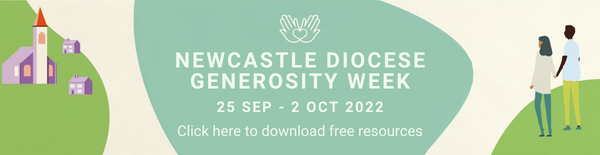 Read all about it on page 4 of the August/September edition of The Link on the Diocesan website.19   MondayTheodore of Tarsus, archbishop of Canterbury, 690 [CNS] *Anglican Communion: Diocese of Mpumalanga (Southern Africa)Bp Daniel KgomosothoDiocese of Møre, Inner Nordmøre Deanery:		Parishes of Tingvoll, Straumsnes and ØreTynemouth Deanery:  Benefice: Shiremoor St MarkPriest-in-Charge: Rae Caro* Stall occupied by Helen Wright, Cathedral Reader20   TuesdayJohdge Patteson, first bishop of Melanesia, and his companions, martyrs, 1871Anglican Communion: Diocese of Mpwapwa (Tanzania)Bp Jacob Erasto CimeledyaDiocese of Møre, Inner Nordmøre Deanery		Parishes of Gjemnes, Hov and RomfoTynemouth Deanery: Benefice: Tynemouth Priory Holy SaviourVicar: Steve DixonAssistant Curates: Malcolm Railton and Rosemary New21   MATTHEW, APOSTLE AND EVANGELISTAnglican Communion: Diocese of Mthatha (Southern Africa)   Bp Hummingfield NdwandweDiocese of Møre, Inner Nordmøre Deanery:		Parishes of Øksendal, Ålvundeid and HalsaTynemouth Deanery:Benefice: Tynemouth St John Percy MainPriest-in-Charge: Lee CleminsonAssistant Curate: Helen Young22   ThursdayAnglican Communion: Diocese of Muhabura  (Uganda)  Bp Cranmer MugishaDiocese of Møre, Inner Nordmøre Deanery:		Parishes of Stangvik and TodalenTynemouth Deanery:Benefice: Tynemouth St Paul CullercoatsVicar: John Vilaseca-BruchPraying for Christian Unity:For all Diocesan Ecumenical Officers. (Our Diocese does not have one at present.)23   FridayAnglican Communion: Diocese of Mukono (Uganda)  Bp James William SsebaggalaDiocese of Møre, Inner Nordmøre Deanery:Parishes of Asskard, Øye and Ranes Mo and RindalTynemouth Deanery:Benefice: Wallsend St JohnInterim Priest-in-Charge: Emma Duff24   SaturdayAnglican Communion: Diocese of Multan (Pakistan)  Bp Leo Rodrick PaulDiocese of Møre, Deanery of Molde:Dean: Olav GadingTynemouth Deanery:Benefice: Wallsend St Peter and St LukePriest-in-Charge: Alan PatersonPlease pray today for all those attending the Diocesan Synod Forum.25   FIFTEENTH SUNDAY AFTER TRINITYGenerosity Week Day 1Ceolfrith, abbot of Jarrow, 716 [CNS *]Porvoo Communion:Diocese of Swansea and Brecon (Church in Wales)Diocese of LeicesterAnglican Communion: The Anglican Church of Burundi  Abp Sixbert MacumiDiocese of Møre, Deanery of Molde Parishes of Molde, Bolsøy and KleiveTynemouth Deanery:St Luke’s Parish Church Wallsend* Canon Dennis Handley, Vicar of BerwickOn Day 1 of Generosity Week, we gave thanks and pray for all those showing generous hospitality.26   MondayGenerosity Week Day 2Wilson Carlile, founder of the Church Army, 1942Anglican Communion:	Diocese of Mumbai (North India) 	Bp Prakash PatoleDiocese of Møre, Deanery of Molde:Parishes of Røvik and Veøy and SekkenTynemouth Deanery:St Peter’s Parish Church, WallsendWallsend St Peter’s C of E Primary SchoolOn Day 2 of Generosity Week we give thanks and pray for all those giving generous care.27   TuesdayGenerosity Week Day 3Vincent de Paul, founder of the Congregation of the Mission (Lazarists), 1660Anglican Communion: Diocese of Mumias  (Kenya)  Bp Joseph WanderaDiocese of Møre, Deanery of Molde:Parishes of Aukra, Midsund and SandøyTynemouth Deanery	Benefice: Wilington Team Ministry		Team Rector: Sue McCormack		Team Vicar: Julie Mooney		Assistant Curate: Kim Wears 	Readers: Patricia Bragg, 	Stephen McCormack and Jean Moore (PTO) On Day 3 of Generosity Week we give thanks and pray for all those who are generous with their judgements.28   Wednesday                                    Ember DayGenerosity Week Day 4Anglican Communion: Diocese of Mundri (South Sudan)   Bp Bismark Monday AvokayaDiocese of Møre, Deanery of Molde:Parishes of Vågoy and MyrbostadTynemouth Deanery:Church of the Good Shepherd, Battle HillPlease pray today for Bishop Mark at the beginning of a visit to our Link Diocese of Botswana to share in the 50th Anniversary celebrations of the Diocese.On Day 4 of Generosity Week we give thanks and pray for all children in our schools involved in Generosity Week.29   MICHAEL AND ALL ANGELS Generosity Week Day 5Anglican Communion: Diocese of Mundu (South Sudan)  Bp Samuel LomudeDiocese of Møre, Deanery of Molde:Parishes of Bud and HustadTynemouth Deanery:The Parish Church of St Mary the Virgin, Willington Praying for Christian Unity:  For ARCIC (the Anglican/Roman Catholic International Commission) and its work.On Day 5 of Generosity Week we give thanks and pray for all those who give their possessions to others in need.30   Friday                                               Ember DayGenerosity Week Day 6Jerome, translator of the scriptures, teacher of the faith, 420Anglican Communion: Diocese of Murang’a South (Kenya)  Bp Julius KaranuDiocese of Møre:		The strengthening of links between our diocesesTynemouth Deanery:St Paul’s Centre, Willington QuayOn Day 6 of Generosity Week we give thanks and pray for all those give financially to support our churches.About this Prayer DiaryWe continue to include in the Prayer Diary all those commemorated in Celebrating the Northern Saints, [CNS] and to remember our lay, residentiary and honorary canons on the day of the saints and influential people who have given their canonry its designation and/or stall in the Cathedral.	SUNDAYS	For each Sunday, we follow a well-established pattern:First are intercessions for the Porvoo Communion (https://www.ireland.anglican.org/resources/493/porvoo-prayer-diary-2022).  The Porvoo Declaration commits the churches which have signed it to “share a common life” and “to pray for and with one another.”Second are intercessions from the Anglican Cycle of Prayer, available at www.anglicancommunion.org.  Prayers on Sundays are for a Province of the Communion. Thirdly we pray for our Link Diocese of Møre.Fourthly we remember our own Diocese of Newcastle, and in particular the Deanery of Tynemouth, its churches, people and organisations, including Church Schools, where possible, on the same day as the parish of which they are part.  WEEKDAYS	The pattern is similar on weekdays, but without the Porvoo Communion:Firstly, dioceses from the Anglican Cycle of Prayer Secondly, our Link Diocese of Møre.Thirdly, people, parishes, churches and schools in Tynemouth Deanery.On Thursdays, we pray for the work of the Mothers’ Union in the Diocese (first week) and for Christian Unity (subsequent weeks).We pray for our Link Dioceses as follows:	Botswana  during January, April and October.	Møre  during March, June and September.	Winchester  during May, August and November.The Deaneries are incorporated in the Prayer Diary in such a way as to include the Benefices (with names of ordained and lay ministers) and also, for benefices with more than one church, the constituent churches, in order that every congregation – and the local community in which it is set -  can be remembered at least once during the year.I try to mark important days in the life of the Diocese (e.g. Diocesan Synods, Institutions and Licensings, ecumenical occasions) with a special note, but can only do so if I have the information early in the previous month.  Please don’t hesitate to send me information and prompts in good time.  Richard Hill                          0191 284 1108                           07597 933 367                         collis.rick@gmail.comJanuary Morpeth (cont.) and NorhamJulyNewcastle EastFebruaryBedlingtonAugustNewcastle WestMarchBellinghamSeptemberTynemouthAprilCorbridgeOctoberAlnwickMayHexhamNovemberBamburgh & GlendaleJuneNewcastle CentralDecemberMorpeth